Договір (Рахунок) № ______________________________Форма замовлення апаратури реєстрації та сигналізації «ОРІОН» АРСОтримувач	   	 ПС	   	 Приєднання   або номер шафи 								      «ОРІОН» АРС постачається в двох модифікаціях корпусів: А (4/4) – до 11-ти модулів (МВН(МВТ), МРС, МДУ)В (3/4) – до 8-ми модулів (МВН(МВТ), МРС, МДУ)«ОРІОН» АРС постачається в двох модифікаціях зв’язку з АСК ТП: MODBUS RTU (RS-485)IEC 61850. Можливі варіанти портів зв’язку:- RJ45;- Duplex LC fiber SM (SingleMode);- Duplex LC fiber MM (MultiMode).«ОРІОН» АРС може бути укомплектований наступними модулями:МВТ – модуль вхідних дій з 8 дискретними датчиками струму з номіналом: 0.010 А; 0.015 А; 0.025 А; 0.050 А; 0.075 А; 0.100 А; 0.150 А; 0.250 А; 0.500 А; 1.0 А; 2.0 А.МВН – модуль вхідних дій з 8 дискретними датчиками напруги номіналом 110 В або 220 В.МРС – модуль реле і сигналізації, містить 8 реле.МДУ – модуль додаткових пристроїв, містить 12 входів.Модулі МУ, МРС1, МВН(МВТ)1, МП – встановлюються обов’язково в незалежності від замовлення.Для замовлення «ОРІОН» АРС, необхідно вибрати модифікацію корпусу, протокол зв’язку з АСК ТП, тип порту зв’язку і заповнити відповідну таблицю. Конфігурація «ОРІОН» АРС вміщує як  мінімум 1 модуль МРС і 1 модуль МВН(МВТ). Макс. кількість МРС 4 одиниці, макс. кількість МВН(МВТ) 10 одиниць. В стовпці МП вказується значення номінальної напруги живлення.В полях першого рядка таблиці вказується скорочене найменування модулів. Нумерація МРС зліва на право, МВН(МВТ) справа наліво.В полях рядків «Номінал входу» вказується номінальна вхідна напруга (або струм) дискретних датчиків. Для модуля МРС, додаткові відомості не вказуються.Таблиця 1. «ОРІОН» АРС в модифікації корпусу А (4/4)Таблиця 2. «ОРІОН» АРС в модифікації корпусу В (3/4)Таблиця 3. Форма замовлення ЗІП для «ОРІОН» АРСвідповідальний:посаданайменування організації                                                   П.І.Б.Технічне завдання на конфігуруванняУвага! За відсутності технічного завдання, «ОРІОН» АРС випускається без розпаювання перемичок модулів МРС, і з тестовою програмною конфігурацією!Апаратна конфігурація модулів реле МРСДля конфігурування модулів реле та сигналізації (далі в тексті МРС) необхідно заповнити таблицю 4. У таблиці слід вказати номери контактних точок (Т) які повинні бути з'єднані між собою за допомогою перемичок. Замість таблиці можна надати схему розпаювання перемичок (див. рисунок 2). Схема вихідних ланцюгів МРС зображено рисунку 1.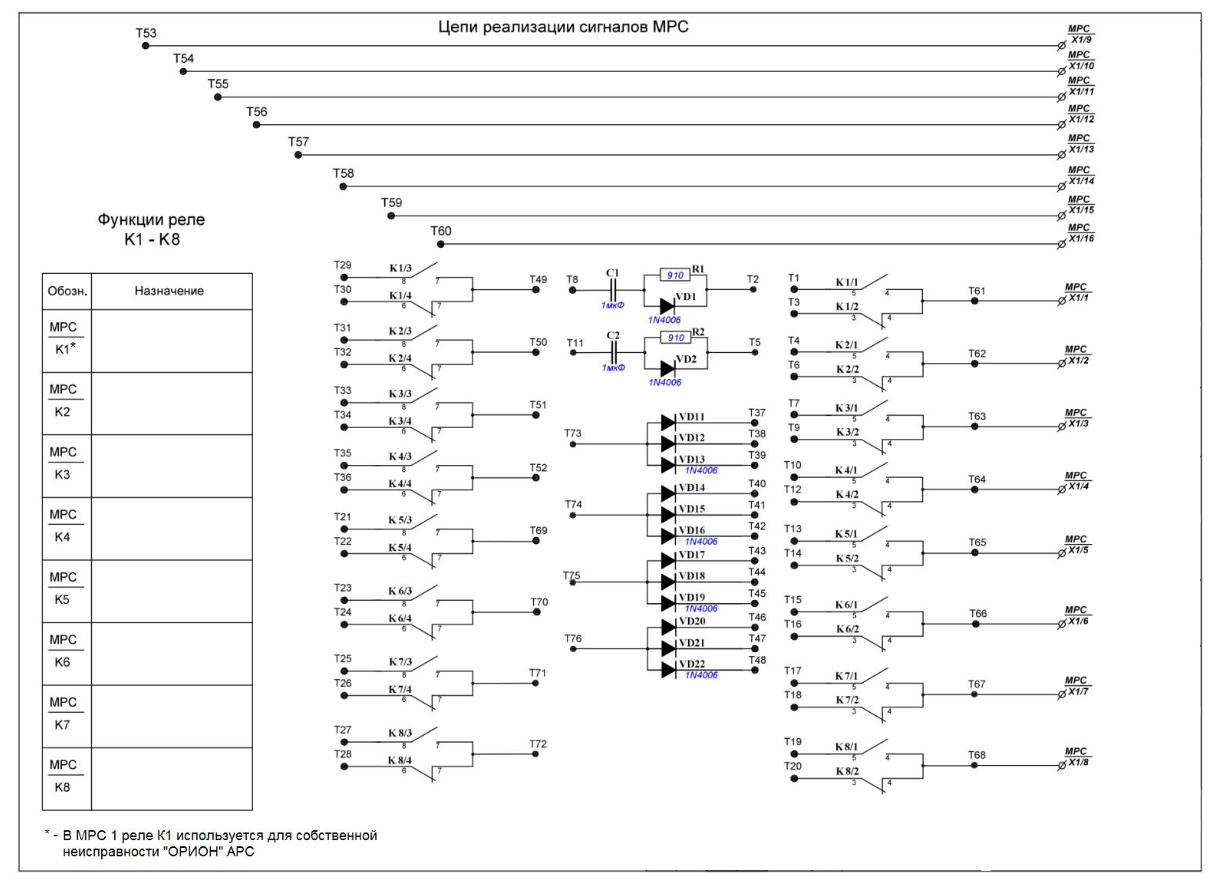 Рисунок 1 – Схема вихідних ланцюгів МРСТаблиця 4. Конфігурування МРС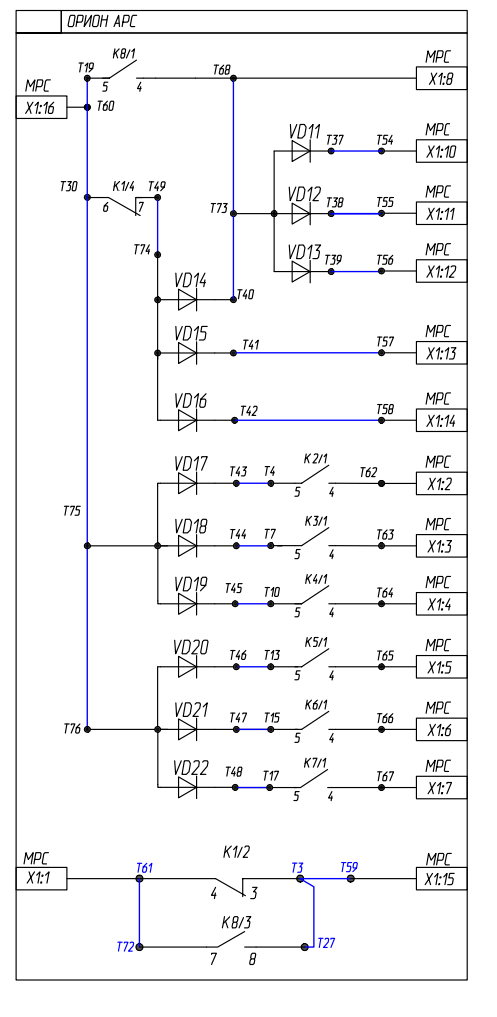 Рисунок 2 – Схема розпаювання перемичок МРС (приклад)ДОДАТОК 1. Особливості при підключенні пристроїв «ОРІОН» до локальної мережі.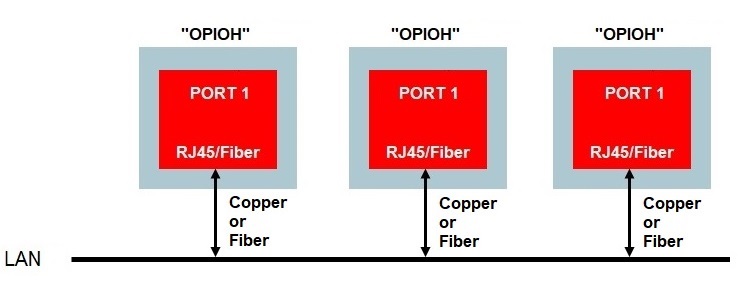 Рисунок 1.1 – Підключення до локальної мережі без використання резервування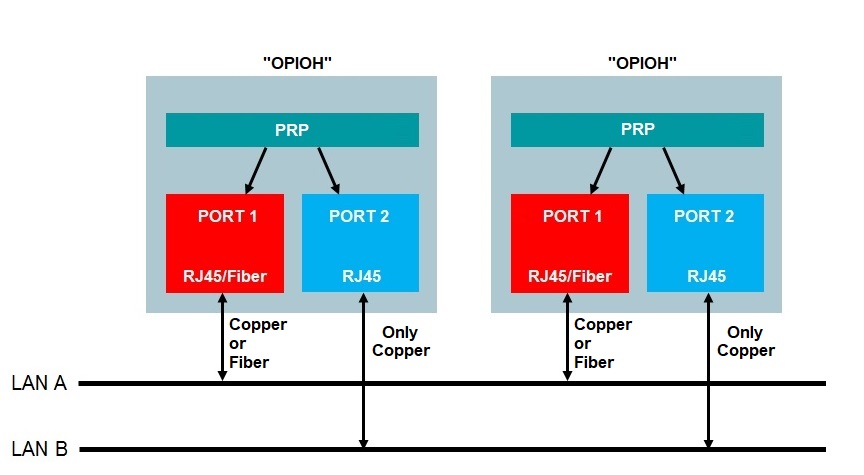 Рисунок 1.2 – Підключення до локальної мережі з резервуванням типу PRP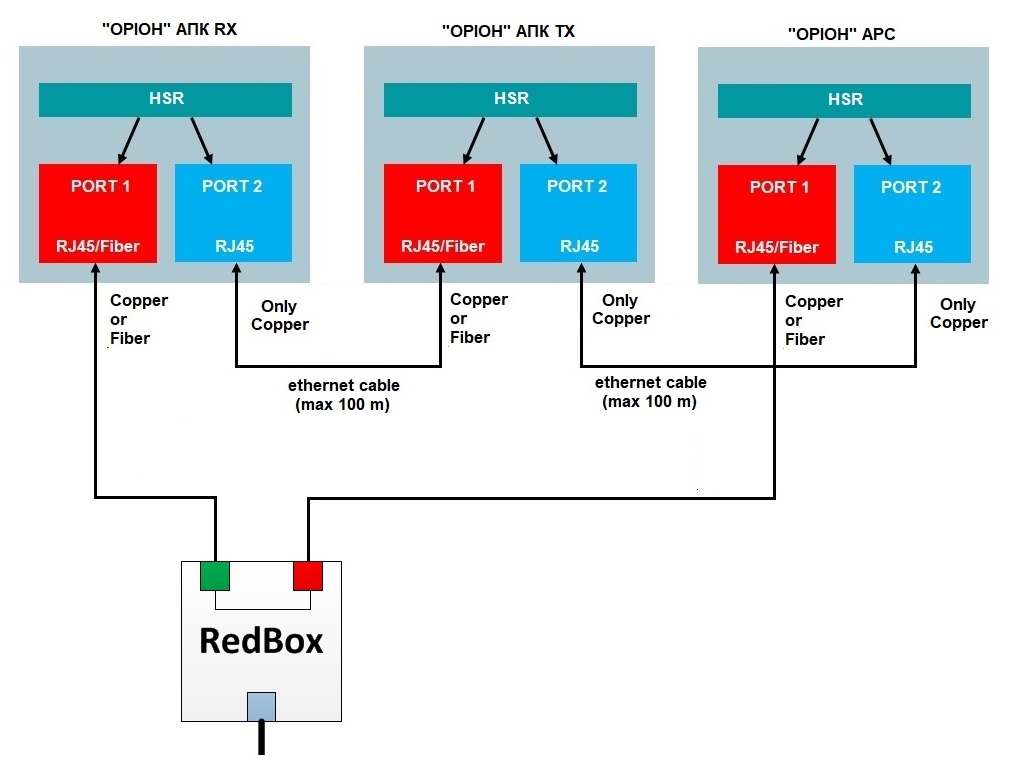 Рисунок 1.3 – Підключення до локальної мережі з резервуванням типу HSRДОДАТОК 2. Рекомендації по вибору оптичного кабелю і оптичних з’єднувачів.В «ОРІОН» АРС використовуються оптичні SFP модулі з довжиною хвилі 1310 нм.Оптичний порт, дуплексний LC. По замовленню встановлюється мультимодовий (MM) або одномодовий (SM) SFP модуль.   Для мультимодового (MM) варіанту SFP, рекомендується використовувати оптичний кабель 50/125 мкм, з з’єднувачами дуплексний LC (див. рисунок 2.1), поліровка UPC. Максимальна робоча відстань до 2 км.Для одномодового (SM) варіанту SFP, рекомендується використовувати оптичний кабель 9/125 мкм, з з’єднувачами дуплексний LC (див. рисунок 2.1), поліровка UPC. Максимальна робоча відстань до 15 км.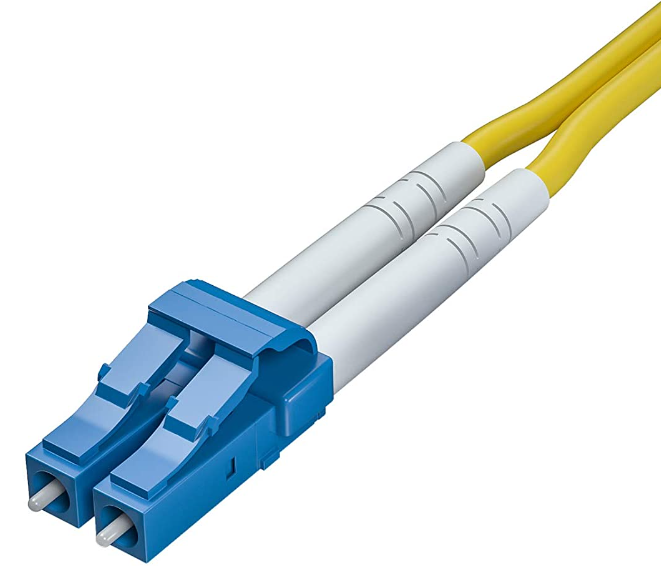 Рисунок 2.1Тип модуляТип модуляМУМРС1МВН(МВТ)1МПНомінал входу1Протокол: MODBUS/61850. Порт зв’язку: RJ45/Duplex LC fiber SM/ Duplex LC fiber MMНапруга живл.: Uн  = 110/220 ВНомінал входу2Протокол: MODBUS/61850. Порт зв’язку: RJ45/Duplex LC fiber SM/ Duplex LC fiber MMНапруга живл.: Uн  = 110/220 ВНомінал входу3Протокол: MODBUS/61850. Порт зв’язку: RJ45/Duplex LC fiber SM/ Duplex LC fiber MMНапруга живл.: Uн  = 110/220 ВНомінал входу4Протокол: MODBUS/61850. Порт зв’язку: RJ45/Duplex LC fiber SM/ Duplex LC fiber MMНапруга живл.: Uн  = 110/220 ВНомінал входу5Протокол: MODBUS/61850. Порт зв’язку: RJ45/Duplex LC fiber SM/ Duplex LC fiber MMНапруга живл.: Uн  = 110/220 ВНомінал входу6Протокол: MODBUS/61850. Порт зв’язку: RJ45/Duplex LC fiber SM/ Duplex LC fiber MMНапруга живл.: Uн  = 110/220 ВНомінал входу7Протокол: MODBUS/61850. Порт зв’язку: RJ45/Duplex LC fiber SM/ Duplex LC fiber MMНапруга живл.: Uн  = 110/220 ВНомінал входу8Протокол: MODBUS/61850. Порт зв’язку: RJ45/Duplex LC fiber SM/ Duplex LC fiber MMНапруга живл.: Uн  = 110/220 ВНомінал входу (тільки МДУ)9Протокол: MODBUS/61850. Порт зв’язку: RJ45/Duplex LC fiber SM/ Duplex LC fiber MMНапруга живл.: Uн  = 110/220 ВНомінал входу (тільки МДУ)10Протокол: MODBUS/61850. Порт зв’язку: RJ45/Duplex LC fiber SM/ Duplex LC fiber MMНапруга живл.: Uн  = 110/220 ВНомінал входу (тільки МДУ)11Протокол: MODBUS/61850. Порт зв’язку: RJ45/Duplex LC fiber SM/ Duplex LC fiber MMНапруга живл.: Uн  = 110/220 ВНомінал входу (тільки МДУ)12Протокол: MODBUS/61850. Порт зв’язку: RJ45/Duplex LC fiber SM/ Duplex LC fiber MMНапруга живл.: Uн  = 110/220 ВТип модуляТип модуляМУМРС1МВН(МВТ)1МПНомінал входу1Протокол: MODBUS/61850. Порт зв’язку: RJ45/Duplex LC fiber SM/ Duplex LC fiber MM Напруга живл.: Uн  = 110/220 ВНомінал входу2Протокол: MODBUS/61850. Порт зв’язку: RJ45/Duplex LC fiber SM/ Duplex LC fiber MM Напруга живл.: Uн  = 110/220 ВНомінал входу3Протокол: MODBUS/61850. Порт зв’язку: RJ45/Duplex LC fiber SM/ Duplex LC fiber MM Напруга живл.: Uн  = 110/220 ВНомінал входу4Протокол: MODBUS/61850. Порт зв’язку: RJ45/Duplex LC fiber SM/ Duplex LC fiber MM Напруга живл.: Uн  = 110/220 ВНомінал входу5Протокол: MODBUS/61850. Порт зв’язку: RJ45/Duplex LC fiber SM/ Duplex LC fiber MM Напруга живл.: Uн  = 110/220 ВНомінал входу6Протокол: MODBUS/61850. Порт зв’язку: RJ45/Duplex LC fiber SM/ Duplex LC fiber MM Напруга живл.: Uн  = 110/220 ВНомінал входу7Протокол: MODBUS/61850. Порт зв’язку: RJ45/Duplex LC fiber SM/ Duplex LC fiber MM Напруга живл.: Uн  = 110/220 ВНомінал входу8Протокол: MODBUS/61850. Порт зв’язку: RJ45/Duplex LC fiber SM/ Duplex LC fiber MM Напруга живл.: Uн  = 110/220 ВНомінал входу (тільки МДУ)9Протокол: MODBUS/61850. Порт зв’язку: RJ45/Duplex LC fiber SM/ Duplex LC fiber MM Напруга живл.: Uн  = 110/220 ВНомінал входу (тільки МДУ)10Протокол: MODBUS/61850. Порт зв’язку: RJ45/Duplex LC fiber SM/ Duplex LC fiber MM Напруга живл.: Uн  = 110/220 ВНомінал входу (тільки МДУ)11Протокол: MODBUS/61850. Порт зв’язку: RJ45/Duplex LC fiber SM/ Duplex LC fiber MM Напруга живл.: Uн  = 110/220 ВНомінал входу (тільки МДУ)12Протокол: MODBUS/61850. Порт зв’язку: RJ45/Duplex LC fiber SM/ Duplex LC fiber MM Напруга живл.: Uн  = 110/220 ВНазва модуляМодуль МП-АРСМодуль МУ-АРСМодуль МВН-АРСМодуль МВТ-АРСМодуль МДУ-АРСМодуль МРС-АРСМодуль КП-АРСМодуль ЛП-АРСКількість замовлених модулів00000000МРС 1(для прикладу)Т19+Т60+Т30+Т75+Т76Т68+Т73+Т40Т49+Т74Т37+Т54Т38+Т55Т39+Т56Т41+Т57Т42+Т58Т43+Т4Т44+Т7Т45+Т10Т46+Т13Т47+Т15Т48+Т17Т61+Т72Т27+Т3+Т59МРС 2(для прикладу)Т19+Т60+Т30+Т75+Т76Т68+Т73+Т40Т49+Т74Т37+Т54Т38+Т55Т39+Т56Т41+Т57Т42+Т58Т43+Т4Т44+Т7Т45+Т10Т46+Т13Т47+Т15Т48+Т17Т61+Т7МРС 3(для прикладу)Т19+Т60+Т30+Т75+Т76Т68+Т73+Т40Т49+Т74Т37+Т54Т38+Т55Т39+Т56Т41+Т57Т42+Т58Т43+Т4Т44+Т7Т45+Т10Т46+Т13Т47+Т15Т48+Т17Т61+Т72МРС 4(для прикладу)Т19+Т60+Т30+Т75+Т76Т68+Т73+Т40Т49+Т74Т37+Т54Т38+Т55Т39+Т56Т41+Т57Т42+Т58Т43+Т4Т44+Т7Т45+Т10Т46+Т13Т47+Т15Т48+Т17Т61+Т72Номер модуляНомер входуІнверсія (+ вмикання; - вимикання)"Маска" (+ увімкнена; - вимкнено)Модуль релеМРС 1 МРС 1 МРС 1 МРС 1 МРС 1 МРС 1 МРС 1 МРС 1 МРС 2МРС 2МРС 2МРС 2МРС 2МРС 2МРС 2МРС 2МРС 3МРС 3МРС 3МРС 3МРС 3МРС 3МРС 3МРС 3МРС 4МРС 4МРС 4МРС 4МРС 4МРС 4МРС 4МРС 4Номер модуляНомер входуІнверсія (+ вмикання; - вимикання)"Маска" (+ увімкнена; - вимкнено)Вихідне релеК1К2К3К4К5К6К7К8К1К2К3К4К5К6К7К8К1К2К3К4К5К6К7К8К1К2К3К4К5К6К7К8Номер модуляНомер входуІнверсія (+ вмикання; - вимикання)"Маска" (+ увімкнена; - вимкнено)"Клямка" (+ увімкнена; - вимкнено)Номер модуляНомер входуІнверсія (+ вмикання; - вимикання)"Маска" (+ увімкнена; - вимкнено)                                              Призначення реле

                                                                              



                 Призначення входів                                   Несправність «Оріон» АРСМВ 101(1)МВ 102(2)МВ 103(3)МВ 104(4)МВ 105(5)МВ 106(6)МВ 107(7)МВ 108(8)МВ 201(9)МВ 202(10)МВ 203(11)МВ 204(12)МВ 205(13)МВ 206(14)МВ 207(15)МВ 208(16)МВ 301(17)МВ 302(18)МВ 303(19)МВ 304(20)МВ 305(21)МВ 306(22)МВ 307(23)МВ 308(24)МВ 401(25)МВ 402(26)МВ 403(27)МВ 404(28)МВ 405(29)МВ 406(30)МВ 407(31)МВ 408(32)МВ501(33)МВ502(34)МВ503(35)МВ504(36)МВ505(37)МВ506(38)МВ507(39)МВ508(40)МВ 601(41)МВ 602(42)МВ 603(43)МВ 604(44)МВ 605(45)МВ 606(46)МВ 607(47)МВ 608(48)МВ 701(49)МВ 702(50)МВ 703(51)МВ 704(52)МВ 705(53)МВ 706(54)МВ 707(55)МВ 708(56)МВ 801(57)МВ 802(58)МВ 803(59)МВ 804(60)МВ 805(61)МВ 806(62)МВ 807(63)МВ 808(64)МВ 901(65)МВ 902(66)МВ 903(67)МВ 904(68)МВ 905(69)МВ 906(70)МВ 907(71)МВ 908(72)МВ 1001(73)МВ 1002(74)МВ 1003(75)МВ 1004(76)МВ 1005(77)МВ 1006(78)МВ 1007(79)МВ 1008(80)